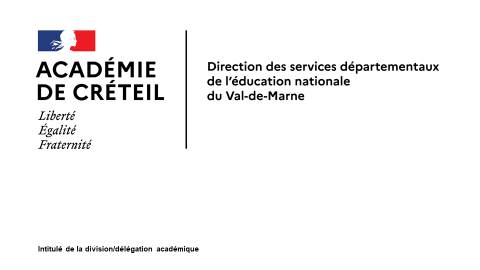                                                                 ANNEXE VMOUVEMENT INTRADEPARTEMENTALRentrée scolaire 2021Demande de bonification médicale ou socialeDate limite de retour : 11 avril 2021, délai de rigueur, par courriel uniquement au bureau 277 (service du mouvement) de la DSDEN 94 (mouvement.dsden94@ac-creteil.fr) Lire attentivement et respecter scrupuleusement les consignes indiquées dans le nota bene ci-dessous pour la transmission des documentsTout dossier adressé hors délai ou incomplet ne sera pas traité et systématiquement rejetéDSDEN du Val-de-Marne – DRHM – Bureau 277 - 70 avenue du Général de Gaulle – 94011 CRETEIL CEDEX          Bonification médicale                                                                      Bonification sociale                           Bonifications médicales – bonification sociale : pièces justificatives à fournir :      Se référer à l’annexe IIILE CANDIDATNom d’usage suivi, le cas échéant,du nom patronymique - Prénom : 	Né(e) le /__/__/ /__/__/ /__/__/ à : 	Situation de famille :	Adresse personnelle :	Téléphone : __________________________________________________________________________________Affectation actuelle : 	PERSONNE POUR LAQUELLE LA BONIFICATION EST DEMANDEE L’intéressé(e) Le conjoint (marié ou partenaire de PACS) Un enfant à chargeNom et prénom, suivis de la date de naissanceEnfant ……………………………………………………………………. /_/_/ /_/_/ /_/_/NB : Les justificatifs sont à fournir sous pli confidentiel cacheté pour le service médicalCERTIFIE EXACT : à __________________ le _________________________ Signature suivie du nom du candidat :